FORMULAR 1: Notă de informare privind prelucrarea datelor cu caracter personal Vă informăm că am constituit politica noastră de securitate bazată pe cele trei principii de bază a securității în conformitate cu Regulamentul General Privind Datele cu Caracter Personal 2016/679.Noi, ARC CONSULTING SRL din Cluj-Napoca suntem înregistrați la Oficiul Național de Registru al Comerțului de lângă Tribunalul Cluj, prin codul unic de identificare nr. RO 14535632 și ne desfășuram activitatea la punctul de lucru pe strada Govora nr. 8, Parter. Obiectul principal de activitate este autorizat este definit, conform clasificării CAEN: 7022 – Activități de consultanță pentru afaceri și management Alte obiecte de activitate secundare sunt:7810 – Activități ale agențiilor de plasare a forței de muncă7830 – Servicii de furnizare și management a forței de muncă8299 – Alte activități de servicii suport pentru întreprinderi n.c.a 8559 – Ale forme de învățământ (cursuri de pregătire și perfecționare, de verificare a cunoștințelor profesionale, altele decât cele prevăzute în clasele CAEN 8510 – 8553) Principii de baza a securității, pe care am constituit politica noastră de securitate: 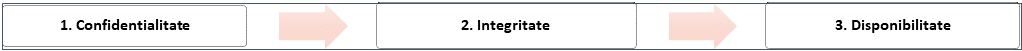 Tratăm cu prioritate protecția persoanelor și a datelor respectând drepturile fundamentale, în special viață privată și de familie, și nu numai!Având obligația și dorința de a ne conforma cu Regulamentul 2016/679, noi, ARC CONSULTING S.R.L., în calitate de operator de date cu caracter personal, vă informăm că, în asociere cu Secretariatul General al Guvernului (SGG) conform contractului de prestări servicii nr. 77/03.07.2023, prelucrăm datele dumneavoastră cu caracter personal, prin mijloace automatizate și manuale, în scopul îndeplinirii activităților specifice de recrutare și selecție și/sau de evaluare a performanțelor profesionale la care participați în calitate de candidat în vederea ocupării unui post vacant în cadrul societății. Prelucrarea datelor dumneavoastră cu caracter personal se efectuează de către noi și împuterniciții noștri (furnizorii de servicii IT) în temeiul art. 6 alin. 1, lit b) și c) din Regulamentul (UE) 2016/679 al Parlamentului European și al Consiliului privind protecția persoanelor fizice în ceea ce privește prelucrarea datelor cu caracter personal și libera circulație a acestor date, respectiv în vederea efectuării demersurilor necesare pentru încheierea unui contract de mandat/contract individual de muncă (desfășurarea procesului de recrutare, întocmirea documentației premergătoare angajării), precum și în vederea îndeplinirii obligațiilor legale ce revin companiei noastre (obligațiile de arhivare fizică/electronică a documentelor, obligațiile financiar-contabile, obligația de respectare a normelor legale în materie de recrutare a candidaților pentru posturile vacante în societățile cu capital de stat etc) Sunteți obligat să furnizaţi datele personale solicitate cu ocazia înscrierii dumneavoastră/a înregistrării documentației necesare procesului de recrutare ori a oricărei solicitări/comunicări transmise în timpul procesului de recrutare, sau cu ocazia efectuării testelor de evaluare a performanței profesionale de către echipa noastră de specialiști. Refuzul dumneavoastră de a furniza datele solicitate, complete și corecte, determină: a) imposibilitatea de a evalua calificările/competențele dumneavoastră pentru poziția/postul vacant în cadrul societății angajatoare; b) imposibilitatea programării și desfășurării interviului de recrutare; c) imposibilitatea selectării dumneavoastră ca potențial candidat; d) imposibilitatea elaborării listei cu persoanele vizate care se apropie cel mai mult de cerințele postului vacant; e) imposibilitatea prelucrării datelor în scopul realizării procesului de selecție și recrutare ori de evaluare, a întocmirii unei caracterizări și stabilire a aptitudinilor candidatului raportat la cerințele postului; f) excluderea din procedura de recrutare și imposibilitatea ocupării funcției/postului vacant și g) imposibilitatea respectării obligațiilor legale de către societate.Vă informăm că, în vederea îndeplinirii unuia sau mai multora din scopurile menționate anterior, este necesar să prelucrăm următoarele tipuri de date cu caracter personal: nume și prenume, domiciliu, CNP, seria și numărul CI, locul nașterii, data nașterii, cetățenie, stare civilă, calitatea/funcția, formare profesională, studii, experiența profesională, diplome, competențe, profesie, loc de muncă, vechime, activități lingvistice, cazier judiciar (în cazul unor prevederile legale exprese), istoric al funcțiilor deținute și încadrarea în situațiile de conflict de interese și/sau imcompatibilități, date privind sănătatea/adeverințe medicale/ aviz psihologic (dacă funcția respectivă impune solicitarea de informații despre condiția medicală, despre eventuale dizabilități sau restricții de muncă), date de contact (număr de telefon/fax și adresa de email, exclusiv pentru o comunicare eficientă și rapidă), vechimea în muncă, deținerea de permis de conducere, alte date introduse în mod voluntar de către dvs. în CV-ul furnizat direct către noi, în declarații pe propria răspundere sau alte documente relevante depuse/transmise de dumneavoastră în vederea recrutării/selecției, imaginea (fotografia din CI, diplome, din filmările înregistrate ale interviurilor realizate în timpul procesului de recrutare), voce, semnătura, comportament profesional, profil psihologic, rezultatele testelor de evaluare administrate, a interviurilor, precum și orice alte informații pe baza cărora se pot stabili abilitățile, aptitudinile, capacitatea intelectuală raportat la cerințele postului.Vom utiliza datele dumneavoastră cu caracter personal doar pentru procesul de recrutare și selecție/ evaluare profesională în curs de desfășurare.Datele colectate sunt destinate prelucrării de către noi și împuterniciții/partenerii noștri (furnizorii de servicii IT), fiind transmise numai în scopul respectării obligațiilor contractuale către operatorul asociat SGG, precum și în scopul respectării obligațiilor legale către organele judiciare, autoritățile judecătorești sau altor autorități publice competente de control, la solicitarea expresă și în limitele legii, dacă este cazul. Cu excepțiile prevăzute în mod expres de lege, datele dvs. cu caracter personal pot fi transmise unor terțe persoane numai în baza consimțământului dvs. liber exprimat.Toate datele cu caracter personal colectate vor fi stocate numai pe durata necesară care este relevantă pentru scopul menționat mai sus, pentru o perioadă de cel mult 5 ani de la data încheierii contractului de servicii mai sus menționat, după care acestea vor fi anonimizate sau distruse/șterse din bazele noastre de date. Conform Regulamentului (UE) 2016/679 al Parlamentului European și al Consiliului privind protecția persoanelor fizice în ceea ce privește prelucrarea datelor cu caracter personal și libera circulație a acestor date și a prevederilor legislației interne privind protecţia persoanelor cu privire la prelucrarea datelor cu caracter personal şi libera circulaţie a acestor date beneficiaţi de:Dreptul de a fi informat (Art. 13 și 14)Dreptul de acces la date (Art.15)Dreptul la rectificare (Art. 16)Dreptul la ștergerea datelor (”dreptul de a fi uitat”) (Art. 17) Dreptul la restricționarea prelucrării (Art. 18)Dreptul la portabilitatea datelor (Art. 20)Dreptul la opoziție (Art. 21)Dreptul de a nu fi supus unei decizii bazate exclusiv prelucrarea automată a datelor (Art. 22). Pentru exercitarea acestor drepturi, precum și pentru orice întrebări sau nemulțumiri privind prelucrarea datelor dumneavoastră cu caracter personal, va puteți adresa echipei noastre pe adresa oficiala al punctului de lucru din Cluj-Napoca, str. Govora, nr. 8, jud. Cluj sau vă puteți adresa responsabilului nostru pentru prelucrarea datelor pe adresa de e-mail dpo@arc-consulting.ro ori telefonic la numărul de telefon 0727 923 915, în zilele lucrătoare, de luni până vineri, între orele 08:00 -16:00. Totodată, informații suplimentare despre prelucrarea datelor cu caracter personal de către noi veți putea afla și pe website-ul ARC CONSULTING S.R.L. sau accesând link-ul https://arc-consulting.ro/politicadeconfidentialitate/.De asemenea, dacă sunteți de părere că vi s-a încălcat vreun drept privind acest subiect, vă puteți adresa Autorității Naționale de Supraveghere a Prelucrării Datelor cu Caracter Personal (http://dataprotection.ro/) sau justiției în conformitate cu prevederile Art. 77 – 79 din Regulamentul (UE) 2016/679.Ne angajăm să aplicăm toate măsurile tehnice și organizatorice adecvate pentru asigurarea securității datelor dumneavoastră personale, a protejării acestora împotriva distrugerii, modificării, dezvăluirii ori accesului neautorizat asupra lor.Am luat la cunoștință:Numele și prenumele     ………….....................................……………….                Semnătura.……………........................                                                       Data……………………